Common Mathematics Student MisconceptionsFind the mistake or misconception, and fix the mistake/offer suggestions to correct the misconception. A few problems are given as examples.#12 1/3 × 4 ½ = 8 1/6Example 1:10 × 6 ÷ 2 × 5= 60 ÷ 10 = 6This is an order of operation problem: do multiplication and division from left to right. 10 × 6 ÷ 2 × 5= 60 ÷ 2 × 5 = 30 × 5 = 150Example 2:(3 + 5)2 = 32 + 52Again, this is an order of operation problem: do parentheses before exponents.(3 + 5)2 = 82= 64versus32 + 52  = 9 + 25 = 34#2   7  2  6̶   1  7  4   6  5  2#37  ̶  2(5  ̶  1) = 5(4) = 20#4-52 = -5 × -5 = 25#53-2 = -9#6
                 4 ÷ 0 = 0Example 3:2 ÷ 8 = 4
2 ÷ 8 = ¼ or 0.25versus8 ÷ 2 = 4#70.2 + 0.07 = 0.09#81/6 + 1/6  = 2/12  = 1/6Example 4:0.3 × 0.3 = 0.9Relating this to fraction multiplication helps students remember that the sum of the decimal places in the problem equals the number of decimals places in the answer. I.e., 
0.3 x 0.3 = 3/10 x 3/10 = 9/100 = 0.09#91 ÷ 10 = 10#105/9  >  5/6#11-53 + 50 = 3#12-6x = 30+6     +6  x = 36#137/8   ̶   1/4  = 6/4#140.00000126 in scientific notation is 1.26 × 10-5#150.014 × 0.3 = 0.042#16  The part that is shaded in the    
  diagram is ¼.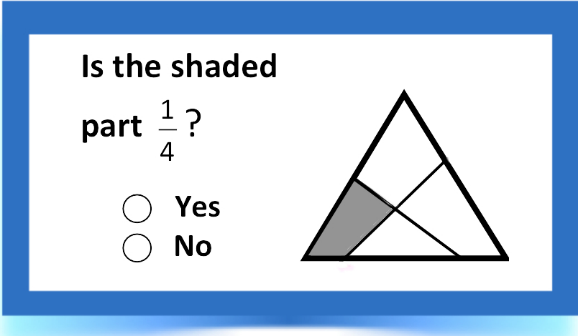 #17 150 is what percentage of 500?#18#19#20